Инструктаж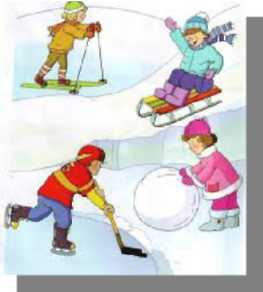 «ПРАВИЛА ПОВЕДЕНИЯ ШКОЛЬНИКОВ В ЗИМНЕЕ ВРЕМЯ» Уважаемые родители!Приближаются Новогодние праздники и зимние каникулы. Самое чудесное время для детей: ёлка, подарки, разнообразные развлечения. Бенгальские огни, хлопушки, петарды, снежные горки, ледянки, санки, лыжи и коньки - все это не только приносит радость, но может огорчить травмами, ушибами, порезами и ожогами. Не хочется лишать родителей оптимизма - хочется помочь организовать безопасность ребенка на зимних праздниках. Простые и понятные правила помогут Вам сохранить жизнь и здоровье детей и получить от зимы только лишь положительные эмоции. Запомните - пиротехника детям не игрушка!Несмотря на то, что законодательном уровне продавать пиротехническую продукцию разрешено лицам старше 16 лет, петарды и фейерверки зачастую оказываются в руках детей. При неумелом обращении с ними, зачастую возникают негативные последствия. В новогодние праздники ежегодно имеются пострадавшие с серьезными механическими и термическими травмами от фейерверков, и немалое количество среди них — дети. Не разрешайте детям, самостоятельно пользоваться пиротехникой, а также играть со спичками и зажигалками.Не разрешайте детям длительно находиться на улице в морозную погоду!Низкая температура может таить опасность. Наиболее чувствительны к её действию нос, уши, кисти и стопы, особенно пальцы, которые слабее защищены от холода одеждой и находятся в самых неблагоприятных условиях кровообращения, как наиболее отдаленные от сердца. В результате длительного действия низкой температуры может возникать обморожение.Не оставляйте детей одних дома!Спички и зажигалки, легковоспламеняющиеся и горючие жидкости, а также лекарства и бытовую химию храните в недоступных для детей местах. Не разрешайте своему ребенку самостоятельно пользоваться газовыми и электрическими приборами, растапливать печи. Обязательно расскажите, что нужно делать в случае возникновения пожара. Напомните детям, что при пожаре ни в коем случае нельзя прятаться в укромные места (в шкафы, под кровати), так как это затруднит их поиск и спасение.Руководство школы, классные руководители и социальный педагог предупреждают Вас о том, что в соответствии с Главой 2 статьей 38 п.2 Конституции РФ Вы несете полную ответственность за жизнь, здоровье и безопасность Ваших детей, особенно в период школьных каникул, когда у нихмного свободного времени. ПОМНИТЕ!!!• Безопасность детей - дело рук их родителей.• Каждый ребенок должен знать свой домашний адрес и номер домашнего телефона.• Выучите с детьми наизусть номер «112» - телефон вызова экстренных служб.